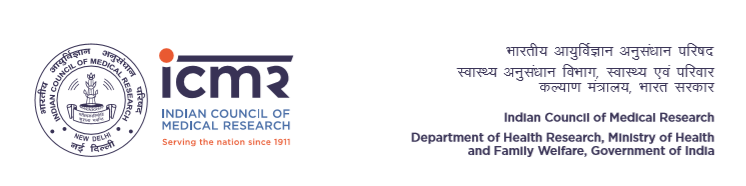 Application for engagement of Project Human Resource Position, purely on temporary basis11.  Work Experience (Certificates in proof of experience must be supported):Total Experience gained after acquiring the minimum essential qualification (in years): _________12. Details of NET/GATE/National level exams passed, if any.  13. If selected what period would you require to join: _____________________Note: Additional information, if any can be provided on a separate paper or on overleaf of this page.Declaration: I hereby declare that the particulars furnished in this form by me are true to the best of my knowledge and belief. Furnishing of false information or suppression of facts will be disqualification and is likely to render the candidate unfit.Date: ___________________		Signature: _____________________________Place: ___________________		Name of the candidate: __________________1.Name of the Project Human Resource Position, applied forName of the Project Human Resource Position, applied for:________________________________________________________________________________________________________________________________________________________________________________________________________________________________________________________Latest photograph2.Advertisement No.Advertisement No.:____________________________________________________________________________________________________________________________Latest photograph3.Name in full (IN BLOCK LETTERS)Name in full (IN BLOCK LETTERS):_______________________________[SURNAME]            [NAME]         [FATHER/HUSBAND]_______________________________[SURNAME]            [NAME]         [FATHER/HUSBAND]_______________________________[SURNAME]            [NAME]         [FATHER/HUSBAND]_______________________________[SURNAME]            [NAME]         [FATHER/HUSBAND]Latest photograph4.Mother’s NameFather’s Name                Husband’s NameMother’s NameFather’s Name                Husband’s Name:_______________________________________________________________________________________________________________________________________________________________________________________________________________________________________________________________________________________________________________________________________________________________________________________________________________________________________________________________________________________________________________________________________________________________________________________________5.Address for Correspondence Address for Correspondence :________________________________________________________________________________________________________________________________________________________________________________________Contact No.____________________________________Email id: ______________________________________________________________________________________________________________________________________________________________________________________________________________________________Contact No.____________________________________Email id: ______________________________________________________________________________________________________________________________________________________________________________________________________________________________Contact No.____________________________________Email id: ______________________________________________________________________________________________________________________________________________________________________________________________________________________________Contact No.____________________________________Email id: ______________________________________________________________________________________________________________________________________________________________________________________________________________________________Contact No.____________________________________Email id: ______________________________________6.Permanent AddressPermanent Address:________________________________________________________________________________________________________________________________________________________________________________________________________________________________________________________________________________________________________________________________________________________________________________________________________________________________________________________________________________________________________________________________________________________________________________________________________________________________________________________________________________________________________________________________________________________________________________________________________________________________________________________________________________________________________________________________________________________7.Date of Birth [dd/mm/yyyy] (Certificate must be supported)Date of Birth [dd/mm/yyyy] (Certificate must be supported):________________________ Age : _________________________________________ Age : _________________________________________ Age : _________________________________________ Age : _________________________________________ Age : _________________8.Whether SC/ST/OBC/GeneralWhether SC/ST/OBC/General:________________________ Caste: ________________________________________ Caste: ________________________________________ Caste: ________________________________________ Caste: ________________________________________ Caste: ________________9.Marital StatusMarital Status:Married / Unmarried / divorcee / widower / widow                Married / Unmarried / divorcee / widower / widow                Married / Unmarried / divorcee / widower / widow                Married / Unmarried / divorcee / widower / widow                Married / Unmarried / divorcee / widower / widow                10.Educational Qualifications Educational Qualifications : (Certificates in proof of qualifications must be supported). (Certificates in proof of qualifications must be supported). (Certificates in proof of qualifications must be supported). (Certificates in proof of qualifications must be supported). (Certificates in proof of qualifications must be supported).SNEXAM. PASSEDGRADEGRADEGRADEYEAR OF PASSINGBOARD / UNIVERSITYSPECIALIZATIONSPECIALIZATIONName of EmployerPost From dateTo dateReason for leavingExam passedDate of passingValid till